zpracovaný podle Rámcového vzdělávacího programu pro pro předškolní vzděláváníSLUNÍČKO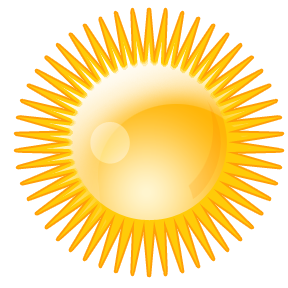 Speciální základní škola a Speciální mateřská škola, Děčín, příspěvková organizaceObsah:1. Identifikační údaje   1. 1 Název školního vzdělávacího programu
   1. 2 Předkladatel – základní údaje
   1. 3 Zřizovatel školy
   1. 4 Platnost dokumentu   1. 5 Studijní forma vzdělávání2. SPECIFIKA PŘEDŠKOLNÍHO VZDĚLÁVÁNÍ3. CÍLE A ZÁMĚRY PŘEDŠKOLNÍHO VZDĚLÁVÁNÍ  3. 1 Obsah předškolního vzdělávání  3. 2 Podmínky předškolního vzdělávání          3. 2. 1. Věcné podmínky          3. 2. 2. Životospráva          3. 2. 3. Psychosociální podmínky          3. 2. 4. Organizace          3. 2. 5. Řízení mateřské školy          3. 2. 6. Personální a pedagogické zajištění          3. 2. 7. Spoluúčast rodičů          3. 2. 8. Zacházení s majetkem školy ze strany rodičů a dětí  3. 3 Obsah předškolního vzdělávání          3. 3. 1. Dítě a jeho tělo          3. 3. 2. Dítě a jeho psychika4. POZNÁVACÍ SCHOPNOSTI A FUNKCE, MYŠLENKOVÉ OPERACE, PŘEDSTAVIVOST, FANTAZIE 4. 1 Sebepojetí, city, vůle 4. 2 Dítě a ten druhý 4. 3 Dítě a společnost 4. 4 Dítě a svět5. KOMPETENCE VYJÁDŘENÉ V ČINNOSTECH 5. 1 Dítě a jeho tělo 5. 2 Dítě a jeho psychika – jazyk a řeč 5. 3 Dítě a jeho psychika – poznávací schopnosti a funkce 5. 4 Dítě a jeho psychika – sebepojetí, city, vůle 5. 5 Dítě a ten druhý 5. 6 Dítě společnost 5. 7 Dítě a svět6. FORMY A METODY VZDĚLÁVÁNÍ7. INTEGROVANÉ BLOKY7. 1 Integrovaný blok – PODZIM7. 2 Integrovaný blok – ZIMA7. 3 Integrovaný blok – JARO7. 4 Integrovaný blok – LÉTO8.AUTOEVALUACE  MATEŘSKÉ ŠKOLY                             ŠKOLNÍ VZDĚLÁVACÍ PROGRAMZPRACOVANÝ PODLE RÁMCOVÉHO VZDĚLÁVACÍHO PROGRAMU PRO PŘEDŠKOLNÍ VZDĚLÁVÁNÍ1. IDENTIFIKAČNÍ ÚDAJE1. 1 NÁZEV ŠKOLNÍHO VZDĚLÁVACÍHO PROGRAMUŠkolní vzdělávací program pro předškolní vzděláváníSLUNÍČKO2 PŘEDKLADATEL          Speciální základní škola a Speciální mateřská škola, Děčín, příspěvková organizace          Ředitel školy: Mgr. Roman Stružinský          Koordinátor: Jaroslava Bayerová         Telefon: 412 544 321         Fax: 412 544 321         IČO: 65082133         E-mail: skola@specdcbynov.cz         Web: www. specdcbynov.cz         Identifikátor zařízení: 600023222         Odloučené pracoviště: U Nemocnice 2, Děčín 2 – Nové Město, 405 013 ZŘIZOVATEL         Krajský úřad Ústeckého kraje         Velká Hradební 3118/48         Ústí nad Labem          Telefon: +420 475 657 111  Fax:: +420 475 200 245         E-mail: urad@kr-ustecky.cz         Web: www.kr-ustecky.cz          1. 4 PLATNOST DOKUMENTU         Školní vzdělávací program platí od 11. 9. 2014         Ředitel školy: Mgr. Roman Stružinský         Podpis ředitele školy:         Razítko školy:         Datum schválení Školskou radou: 11. 9. 2014      1. 5 STUDIJNÍ FORMA DOKUMENTU      Školní vzdělávací program pro předškolní vzdělávání se realizuje denní studijní formou vzdělávání.2. SPECIFIKA PŘEDŠKOLNÍHO VZDĚLÁVÁNÍVzdělávací působení vychází z pozorování a uvědomění si individuálních potřeb a zájmů hospitalizovaných dětí. Každému dítěti se musí dostat podpory, péče a stimulace v míře, kterou individuálně potřebuje, a ve formě, která mu vyhovuje. Speciální péče je věnována zejména dlouhodobě nemocným, vyžadujícím zvláštní péči a dětem s odloženou školní docházkou.Učitelka přizpůsobuje vzdělávání vývojovým, kognitivním, sociálním a emocionálním potřebám dětí předškolního věku.Poskytuje prostředí s dostatkem mnohostranných a přiměřených podnětů k aktivnímu učení.Při výchovné práci musí učitelka spolupracovat se zdravotníky, aby nedocházelo k narušování léčebného režimu.Při výchovné práci provádí učitelka mezi pacienty depistáž (řečové vady, poruchy chování, učení, vadné držení těla …) s cílem doporučit rodičům spolupráci s dalšími odborníky.Vzdělávání dětí předškolního věku zasahuje celou osobnost dítěte, vše je vzájemně provázeno a propojeno. Dítě se učí především na základě své interakce s okolím a svou vlastní prožitou zkušeností. Vzdělávání se uskutečňuje ve všech činnostech a situacích, které se v průběhu dne vyskytnou. Nezbytnou součástí naší práce je tvořivá improvizace, pružné a citlivé reagování na okamžitou situaci. 3. CÍLE A ZÁMĚRY PŘEDŠKOLNÍHO VZDĚLÁVÁNÍVytvořit dětem pocit bezpečí a jistoty, usnadnit jim separaci a adaptaci na nové prostředí.Rozvíjení dítěte a jeho schopnosti učení.Osvojení si základů hodnot, na nichž je založena naše společnost.Získání osobní samostatnosti a schopnosti projevovat se jako samostatná osobnost působící na své okolí.3.1 OBSAH PŘEDŠKOLNÍHO VZDĚLÁVÁNÍNemoc dítěte vždy přináší mimořádné zatížení organismu, zvláště psychiky. Proto je pobyt v nemocnici často zdrojem nepříjemných psychických stavů, stresů, frustrací a konfliktů. Umístěním do nemocnice musí dítě zvládnout náročnou životní situaci, s níž se musí vypořádat. Nemocné děti jsou zvláště citlivé, často ztrácejí důvěru ke svému okolí (stesk po domově, obavy z léčebných zákroků, strach z nemoci jako nové zkušenosti). Úkolem MŠ je proto nahradit dítěti známé školní a rodinné prostředí a tím odstranit nebo zmírnit negativní emoce. Musíme tedy získat důvěru dítěte a zabavit je hrou, která je hlavní činností dítěte předškolního věku. Pomocí hry je nutno odstraňovat obavy dětí z bolesti, z neznámého. Hra se stává terapeutickým prvkem. Na prvním místě je zdravotní stav dítěte, a proto se hra volí nejen podle věku, ale i dle individuální potřeby po poradě se zdravotnickým personálem. Využíváme všech technik, které pomáhají dítěti k uzdravení a odpoutávají jej od úzkosti a všeho negativního, co pobyt v nemocnici přináší (strach, bolest, stesk). Z obsahu předškolního vzdělávání a z kompetencí vyjádřených v činnostech, vybíráme individuálně vždy to, co je pro dítě potřebné. Veškerá činnost je tématicky spjatá se střídáním ročních období, svátky a činnostmi s nimi spojenými a s prvky výchovy ke zdravému životnímu stylu.3.2 PODMÍNKY PŘEDŠKOLNÍHO VZDĚLÁVÁNÍ3.2.1. Věcné podmínkyMateriální podmínky pro plnění rámcových i dílčích cílů ve výchovně vzdělávací oblasti jsou vyhovující.Prostředí MŠ při zdravotnickém zařízení je přizpůsobeno hospitalizovaným dětem.MŠ v nemocnici je na dětském oddělení umístěna v prostorách herny. Herna MŠ při zdravotnickém zařízení odpovídá danému počtu dětí, je vybavena odpovídajícím nábytkem, který je možno průběžně doplňovat v závislosti na potřebách jednotlivých dětí.Hernu dopoledne využívá též ZŠ, v poledne tyto prostory slouží jako jídelna a odpoledne jako návštěvní místnost. Organizace tedy vyžaduje kooperaci všech zúčastněných. Protože učitelka MŠ dochází též na ORL (po, st, pá pravidelně, v út a čt, kdy se operuje, jen dle domluvy), odvíjí se péče o hospitalizovaného dle aktuálního stavu v úzké spolupráci se zdravotníky v prostorách k tomu určených i v pokojích pacientů. V současné době je v MŠ při nemocnici zřízena jedna třída. Počet dětí je závislý na počtu hospitalizovaných dětí na dětském oddělení. O zařazení do pracovní činnosti rozhoduje ošetřující lékař po ranním hlášení a vizitě. Poté si paní učitelka převezme vřazené děti do denní činnosti a poskytuje jim potřebné zázemí dle režimu dne.Materiálně je MŠ vybavena dostatečně. Činnost probíhá v prostředí herny nebo na pokojích hospitalizovaných dětí pod dohledem rodičů – převážně se to týká dětí, které mají závažnější nebo infekční onemocnění. Prostředí herny je příjemné, barevné, veselé. Místnost je prostorná, světlá, dobře větratelná a splňuje bezpečnostní a hygienické normy dle platných předpisů, které se týkají čistoty (herna je vytírána minimálně 3x denně), teploty, vlhkosti vzduchu, osvětlení, hlučnosti, světla a stínu. Prostor herny je pravidelně 1x za rok vymalován.Herna je vybavená dětským nábytkem, policemi a skříněmi s hračkami. Vybavení učebními pomůckami, hračkami, rehabilitačními, kompenzačními pomůckami, materiálem pro vzdělávání, výtvarnou a pracovní činnost. (např. společenské hry, stolní hry, knihy, stavebnice, kuchyňský koutek, montážní pult pro rozvíjení zručnosti, žíněnky) je vyhovující, průběžně je doplňován a obnovován. Podstatná část tohoto materiálu je umístěna tak, aby je mohly děti samostatně využívat.Hračky, pomůcky, náčiní a další doplňky jsou zčásti umístěny v herně a část pomůcek mají děti na svých nemocničních pokojích. Učitelce MŠ je na kmenové škole k dispozici knihovna a kabinety s pomůckami didaktického i kompenzačního charakteru. Děti se samy svými výtvarnými a pracovními výrobky podílejí na výzdobě herny. Vše je doplňováno a obnovováno z více zdrojů /sponzoři z řad rodičů, basketbalový klub Děčín a CDS Slunečnice…/.3.2.2. Životospráva  Dětem je poskytována nemocnicí v Děčíně plnohodnotná strava, stanovena ošetřujícím lékařem, na základě jejich aktuálního zdravotního stavu a další prognóze léčebného procesu.Jídelníček a pitný program hospitalizovaných dětí je závislý na jejich onemocnění. Životospráva a pitný režim je plně v kompetenci zdravotníků, učitelka MŠ provádí dozor během jídla a pití a řídí se pokyny sloužící zdravotní sestry. Po celou dobu hospitalizace mají děti k dispozici tekutiny (čaj, minerálky…).V denním programu je u jednotlivých dětí vždy respektována individuální potřeba aktivity, spánku a odpočinku. Denní rytmus a řád je dostatečně flexibilní. Nikdy nenutíme děti spát, paní učitelka volí vhodnou formu léčebného odpočinku (čtení pohádek, relaxační hudba pro děti, které nechtějí spát). Učitelka MŠ i ostatní zaměstnanci Nemocnice v Děčíně se sami chovají podle zásad zdravého životního stylu, a tím poskytují dětem přirozený vzor ve výchově ke zdraví.3.2.3. Psychosociální podmínky  Učitelka MŠ při zdravotnickém zařízení s ostatními zdravotnickými pracovníky Nemocnice v Děčíně vytvářejí pracovní tým, který funguje na základě vymezených a společně vytvořených pravidel (pracovní náplně).Výchovně vzdělávací činnost pedagogického pracovníka je organizována takovým způsobem, aby byla vždy a při všech činnostech zajištěna dětem optimální speciálně pedagogická péče.Pedagog i ostatní zdravotní pracovníci respektují individuální potřeby dětí. Skupina dětí v MŠ při zdravotnickém zařízení je velice proměnlivá, děti do MŠ průběžně přicházejí a odcházejí, jedná se zde o krátkodobé působení. Spektrum MŠ při zdravotnickém zařízení je poměrně úzké, je omezeno prostorovými i materiálními podmínkami zdravotnického zařízení i zdravotním stavem dětí.Pedagogický způsob, jakým jsou děti vedeny, je podporující, sympatizující a velmi důležitý k získání důvěry mezi dítětem a paní učitelkou. Učitelka MŠ podporuje aktivní spoluúčast a samostatnost při hře a plnění všech ostatních výchovně vzdělávacích úkolů. Naslouchá dětem a učí je vzájemně komunikovat. Průběžně a dostatečně oceňuje výkony dětí. Snaží se o rozvíjení a podporu vzájemné důvěry, tolerance, ohleduplnosti, zdvořilosti mezi dětmi i dospělými. Ve třídě se setkávají děti různého věku od dvou do šesti let. Učitelka MŠ plně respektuje jejich potřeby a aktuální zdravotní stav. Z tohoto důvodu je v každodenním kontaktu se zdravotním personálem i rodiči a pravidelně konzultuje zdravotní stav dítěte. Učitelka MŠ zbavuje děti nepříjemného pocitu z hospitalizace, zmírňuje stesk po domově, strach z nemoci a obavy z léčebných zákroků.  Všechny děti mají rovnocenné postavení a cítí se v prostředí herny spokojeně a bezpečně. 3.2.4. OrganizaceOrganizační zajištění chodu MŠ poskytuje hospitalizovaným dětem potřebné zázemí, klid, bezpečí a soukromí. Rodičům, kteří děti doprovázejí při pobytu v nemocnici, učitelka poskytuje též speciálně pedagogickou poradenskou službu (otázky grafomotoriky, přípravy na školu, předcházení poruchám učení, logopedie, ….)Denní režim je dostatečně pružný, umožňuje reagovat na individuální zdravotní stav dětí. Paní učitelka se plně věnuje dětem a jejich vzdělávání.Děti nacházejí potřebné zázemí, klid, bezpečí i soukromí.Děti dostávají dostatek času i prostoru pro spontánní hru, mají možnost hru dokončit anebo v ní později pokračovat.Pokud děti potřebují, mají možnost si odpočinout ve svém pokoji a neúčastnit se společných činností.Pro realizaci plánovaných činností jsou vytvářeny vhodné materiální podmínky.Pobyt dětí v herně po posouzení zdravotního stavu schvaluje lékař.Veškerou dopolední činnost v herně řídí učitelka, zároveň spravuje knihy, zaměstnávací pomůcky a hračky, které půjčuje dětem nebo jejich rodičům na pokoje. Všechna dopolední činnost učitelky MŠ s dětmi je podřízena režimu dne na dětském lůžkovém oddělení:   REŽIM DNE:
6.30 -   7.00     Budíček
7.30 -   8.00     Snídaně
8.00 -   9.00     Propuštění dětí, vizita
8.00 -   10.30   Výkony, podávání léků, výuka, svačina
10.00 - 11.00   Velká vizita (po, čt)
12.00                Podávání oběda
12.30 - 14.30   Polední klid3.2.5. Řízení MŠŘízení MŠ při zdravotnickém zařízení je v kompetenci ředitele školy, pod kterého spadá funkčně zástupkyně ředitele. Zástupkyně ředitele má ve své pracovní náplni řízení výchovně vzdělávací činnosti v MŠ při zdravotnickém zařízení. Povinnosti, pravomoci a úkoly všech pracovníků jsou jasně vymezeny. Ředitel školy vytváří ovzduší vzájemné důvěry a tolerance, zapojuje paní učitelku do řízení MŠ, ponechává jí dostatek pravomoci a respektuje její názor. Ředitel školy vyhodnocuje práci paní učitelky, pozitivně ji motivuje a podporuje ve vzájemné spolupráci.Kontrolní a evaluační činnosti zahrnují všechny stránky chodu MŠ, jsou smysluplné a užitečné. Z výsledků jsou vyvozovány závěry pro další práci.  3.2.6. Personální a pedagogické zajištěníVýchovně vzdělávací činnost zabezpečuje jeden pedagogický pracovník. Učitelka MŠ zatím nemá předepsanou odbornou kvalifikaci. Odbornou kvalifikaci si bude postupně doplňovat. Dál se sebevzdělává, ke svému dalšímu vzdělávání přistupuje aktivně. Učitelka MŠ jedná, chová se a pracuje profesionálním způsobem, plní rámcové cíle, které se promítají do dílčích cílů v oblasti výchovy a vzdělávání. Pro svou činnost využívá společných prostor herny, která se nachází na dětském oddělení. Učitelka MŠ, v závislosti na aktuálním zdravotním stavu dítěte, vykonává svou práci s dětmi i u nemocničního lůžka. 3.2.7. Spoluúčast rodičůSpolupráce, řešení vzniklých situací a problémů probíhá na základě partnerského trojúhelníku MŠ při zdravotnickém zařízení – děti – rodiče.Mezi učitelkou MŠ a rodiči je oboustranná důvěra, vstřícnost a porozumění. Učitelka MŠ je s rodiči hospitalizovaných dětí v každodenním kontaktu a plně respektuje zdravotní stav dítěte.Učitelka MŠ zachovává diskrétnost a chrání soukromí rodiny. Rodiče hospitalizovaného dítěte mají možnost pravidelně se informovat o individuálních pokrocích svého dítěte při výchovně vzdělávací práci v MŠ. Učitelka MŠ společně s ostatními odborníky nabízí rodičům poradenský servis i nejrůznější aktivity v otázkách výchovy a vzdělávání či nápravy.3.2.8. Zacházení s majetkem školy ze strany dětí a rodičůDítě MŠ je povinno zacházet s vybavením školy i se svěřenými hračkami a dalšími vzdělávacími pomůckami šetrně a ohleduplně a vždy jen způsobem, který je v souladu s účelem, ke kterému jsou určeny, aby nedocházelo k poničení.Rodiče a děti jsou seznámeni s chodem a provozem herny, kde je vybavení MŠ uloženo.Herna je vybavena učebními pomůckami, hračkami, rehabilitačními pomůckami, kompenzačními pomůckami, materiálem pro vzdělávání, výtvarnou a pracovní činnost např. společenské hry, stolní hry, knihy, stavebnice, kuchyňský koutek.Pokud dojde k zapůjčení věcí z herny na pokoje, sepíše učitelka MŠ o tomto záznam, kde je uvedeno: datum vypůjčení, věc k vypůjčení, číslo pokoje, kam byla věc zapůjčena a kdy dojde k vrácení.Zákonný zástupce je povinen bezodkladně hlásit veškeré ztráty a nálezy učitelce MŠ či jinému zaměstnanci školy nebo zdravotnickému personálu.Učitelka MŠ zajišťuje, aby děti nepoškozovaly nábytek a ostatní majetek školy.  3. 3 OBSAH PŘEDŠKOLNÍHO VZDĚLÁVÁNÍ        3.3.1. DÍTĚ A JEHO TĚLOSpecifické vzdělávací cíle:-uvědomění si vlastního těla
-rozvoj pohybových dovedností (hrubá i jemná motorika)
-rozvoj a užívání všech smyslů
-rozvoj fyzické i psychické zdatnosti
-osvojení si přiměřených praktických dovedností
-osvojení si poznatků o těle a zdraví
-osvojení si dovedností důležitých k podpoře zdraví, bezpečí…Hlavní činnosti a příležitosti:-lokomoční (chůze, skoky, hody, běh, lezení)
-manipulační činnosti a jednoduché úkony
-zdravotní cviky (dechové, protahovací, vyrovnávací, relaxační)
-smyslové a psychomotorické hry
-konstruktivní a grafické činnosti
-hudební a hudebně-pohybové činnosti
-jednoduché pracovní a sebeobslužné činnosti
-poznávací činnosti (osvojování pojmů, poznatků o těle, zdraví, bezpečí, tělovýchově, sportu)
-situace přispívající k osvojení návyků zdravého životního stylu3.3.2. DÍTĚ A JEHO PSYCHIKASpecifické vzdělávací cíle:JAZYK A ŘEČ
-rozvoj řečových schopností a jazykových dovedností receptivních (vnímání, porozumění poslechu) i produktivních (výslovnost, vytváření pojmů, mluvního projevu, vyjadřování)
-rozvoj komunikativních dovedností (verbálních i neverbálních) a kultivovaného projevu
-osvojení některých dovedností, které předcházejí čtení, psaní, rozvoj zájmu o psanou podobu jazyka  -rozvoj aktivní a pasívní slovní zásobyHlavní činnosti a příležitosti:-artikulační, řečové, sluchové, rytmické hry, hry se slovy, slovní hádanky, vokální činnosti…
-společné diskuse, rozhovory, vyprávění příběhů, zážitků, sdělování slyšeného druhým…
-komentování zážitků a aktivit, vyřizování vzkazů…
-samostatný mluvní projev na určité téma…
-poslech čtených či vyprávěných pohádek, příběhů, divadla…
-vyprávění toho, co dítě slyšelo nebo vidělo…
-přednes, recitace, dramatizace, zpěv…
-grafické napodobování symbolů, tvarů, čísel, písmen…
-prohlížení a „čtení“ knížek…4. POZNÁVACÍ SCHOPNOSTI A FUNKCE, MYŠLENKOVÉ OPERACE, PŘEDSTAVIVOST, FANTAZIESpecifické vzdělávací cíle:-rozvoj, zpřesňování a kultivace smyslového vnímání, přechod od konkrétně názorného myšlení k myšlení slovně logickému (pojmovému), rozvoj paměti, pozornosti, představivost a fantazie
-rozvoj tvořivosti (tvořivé myšlení), řešení problémů, tvořivého sebevyjádření
-posilování přirozených poznávacích citů, zvídavosti, zájmů, radosti z objevování, apod.
-vytváření pozitivního vztahu k intelektuálním činnostem, podpora a rozvoj zájmu o učení
-vytváření základů pro práci s informacemiHlavní činnosti a příležitosti:-přímé pozorování přírodních, kulturních i technických objektů a jevů
-motivovaná manipulace s předměty, zkoumání jejich vlastností, konkrétní operace s materiálem = třídění, přiřazování, uspořádání, odhad, porovnávání
-volné hry a experimenty s materiálem a předměty
-smyslové hry, činnosti na rozvoj vnímání, zrakové a sluchové paměti a pozornosti
-námětové hry a činnosti
-hry podporující tvořivost, představivost a fantazii, kognitivní, výtvarné, konstruktivní, hudební, taneční či dramatické aktivity
-hry a činnosti na řešení problémů, cvičení paměti mechanické i logické
-činnosti zaměřené na vytváření pojmů a osvojování poznatků4.1 SEBEPOJETÍ, CITY, VŮLESpecifické vzdělávací cíle:
-rozvoj pozitivních citů ve vztahu k sobě, uvědomění vlastní identity, získání sebevědomí, sebedůvěry
-rozvoj schopnosti vytvářet a rozvíjet citové vztahy k okolí
-rozvoj schopnosti a dovednosti vyjádřit pocity, dojmy a prožitky
-rozvoj kultivace mravního a estetického vnímání, cítění a prožívání
-získání schopnosti řídit chování vůlí a ovlivňovat vlastní situaciHlavní činnosti a příležitosti:-sympatizující a přijímající prostředí, vstřícná a citlivá komunikace
-činnosti zajištující spokojenost, radost, veselí a pohodu
-podpora důvěry dítěte ve vlastní síly a schopnosti, dostatečné oceňování jeho snahy a úsilí
-přiměřené činnosti a úkoly umožňující dítěti dosáhnout úspěchu
-činnosti nejrůznějšího zaměření vyžadující (umožňující) samostatné vystupování, vyjadřování, obhajování vlastních názorů, rozhodování a sebehodnocení
-příležitosti a hry vyžadující vůli, vytrvalost a sebeovládání
-cvičení organizačních schopností
-estetické a tvůrčí aktivity, slovesné, výtvarné, dramatické, literární, hudební, pohybové
-sledování pohádek a příběhů obohacujících citový život dítěte
-hry na téma rodiny, přátelství4.2 DÍTĚ A TEN DRUHÝSpecifické vzdělávací cíle:
-rozvoj schopností a dovedností důležitých pro navazování vztahů dítěte k druhým lidem
-posilování prosociálního chování ve vztahu k druhému
-vytváření prosociálních postojů ke druhému (rozvoj sociální citlivosti, tolerance, respektu, přizpůsobivosti…)
-rozvoj interaktivních a komunikativních dovedností
-ochrana osobního soukromí a bezpečí ve vztazích s druhými dětmi i dospělými
Hlavní činnosti a příležitosti:
-dostatek pozitivních příkladů a vzorů (vstřícná komunikace, ohleduplné chování, tolerance…)
-dostatek příležitostí k verbální i neverbální komunikaci s vrstevníky i dospělými
-sociální a interaktivní hry, hraní rolí, dramatické činnosti, hudební a pohybové hry
-společenské hry, společné aktivity nejrůznějšího zaměření
-kooperační činnosti ve dvojicích, ve skupinách
-společná setkávání, povídání, sdílení a aktivní naslouchání druhému
-podpora dětských přátelství
-hry – přirozené i modelové situace, při nichž se dítě učí přijímat a respektovat druhého 
-hry a činnosti vedoucí k ohleduplnosti, k ochotě rozdělit se, půjčit hračku, střídat se, pomoci druhému, vyřešit vzájemný spor…
-hry a situace, kde se dítě učí chránit soukromí a bezpečí své i druhých
-četba, vyprávění a poslech pohádek a příběhů na téma vztahů mezi lidmi4.3 DÍTĚ A SPOLEČNOSTSpecifické vzdělávací cíle:
-rozvoj základních kulturně společenských postojů, návyků a dovedností
-vytvoření povědomí o mezilidských a morálních hodnotách
-rozvoj schopnosti žít ve společenství lidí, přizpůsobit se, spolupracovat, spolupodílet se, přináležet k rodině, třídě, ostatním dětem…
-rozvoj kulturně estetických dovedností, slovesných, výtvarných, hudebních, dramatických, produktivních i receptivních
-vytvoření základů estetického vztahu ke světu, životu, kultuře a uměníHlavní činnosti a příležitosti:
-kulturní, kultivované a sociálně pohodové prostředí
-každodenní pozitivní vzory chování (zdvořilost, ohleduplnost, citlivost a tolerance)
-příležitost poznávat mravní hodnoty v jednání lidí (spravedlivost, pravda, upřímnost, otevřenost)
-příležitost poznávat hodnotu věcí a lidské práce
-příležitost uvědomit si, že ne všichni lidé se chovají správně a poučení, jak se v takovém případě chovat
-příležitost podílet se na vymezení společných hodnot a jasných, smysluplných a přiměřených pravidlech soužití ve třídě
-různorodé společné hry a skupinové činnosti (námětové hry, dramatizace, konstruktivní, výtvarné, pracovní…), kdy se děti spolupodílejí na činnosti i na jejích výsledcích
-vytváření vkusného, esteticky vyváženého a podnětného prostředí
-příprava společných zábav
-výtvarné, hudební a další činnosti podněcující rozvoj tvořivosti, estetického vnímání i vyjadřování a tříbené vkusu
-estetické a tvůrčí činnosti slovesné, literární a dramatické (poslech)
-seznamování s lidovou slovesností, kulturními tradicemi, zvyky…4.4 DÍTĚ A SVĚTSpecifické vzdělávací cíle:
-osvojování jednoduchých poznatků o světě a životě užitečných pro vytváření elementárního povědomí o přírodním, kulturním i technickém prostředí, o jejich rozmanitosti, vývoji a neustálých proměnách
-pochopit, že změny způsobené lidskou činností mohou prostředí chránit a zlepšovat, ale také poškozovat a ničit
-rozvoj schopnosti vážit si života ve všech jeho formách
-vytvoření povědomí o vlastní sounáležitosti se světemHlavní činnosti a příležitosti:-zaměřené pozorování a sledování skutečných objektů, jevů a dějů z nejbližšího okolí
-řešení přirozených a modelových situací
-motivované hravé aktivity, ekohry5. KOMPETENCE VYJÁDŘENÉ V ČINNOSTECH5.1 Dítě a jeho těloČíslo Okruh        Dispozice                                                           Popis činnosti5.2 DÍTĚ a jeho psychika – Jazyk a řeč5.3 Dítě a jeho psychika – Poznávací schopnosti a funkce,
myšlenkové operace, představivost a fantazie5.4 Dítě a jeho psychika – Sebepojetí, city, vůle5.5 Dítě a ten druhý5.6 Dítě a společnost    5.7 Dítě a svět     6. FORMY A METODY VZDĚLÁVÁNÍV pedagogickém procesu v MŠ používáme různých organizačních forem činnosti dětí, které umožňují dosáhnout žádoucího vzdělávacího výsledku. Jejich promyšlené a účelné střídání je důležité, aby byl pobyt v nemocnici pestrý, dynamický a odpovídal jejich zdravotnímu stavu, dále jejich fyziologickým potřebám, stadiu jejich psychického rozvoje. Hlavní formou činnosti dítěte v předškolním období je hra.

Hra je specifickým projevem aktivity dítěte, ovlivňovaná prostředím, v němž dítě žije a do něhož se hrou začleňuje. Hra přispívá k harmonickému formování dítěte, umožňuje dosahovat cílů všech složek vzdělávání, je prostředkem vzdělávací práce. Je rovněž metodou vzdělávací práce. Hra odpovídá svým obsahem, formou a proměnlivostí osobností malého dítěte. Dovoluje tak učitelce MŠ včlenit různé metodické postupy k dosažení vytýčeného cíle vzdělávání. 

Učitelka MŠ ve své práci využívá všech stadií her – Jsou to především tvořivé hry, které si dítě vytváří samo, námětové hry, též dramatizující, konstruktivní a didaktické.

V procesu vzdělávání dětí v MŠ používáme různých metod – slovní, názorné a praktické. Výběr metody vždy závisí na didaktickém cíli. 
Ke slovním metodám patří například návody, vysvětlení, popis, vyprávění, rozhovor, beseda, předčítání a další. Efektivnost těchto metod závisí na kultuře řeči učitelky MŠ a její schopností působit na děti intonací a tempem řeči. Slovní metody vhodně spojujeme s praktickou činností. 
Do skupiny názorných metod patří především pozorování, předvádění. Tyto metody přinášejí navíc dětem citový prožitek, který usnadňuje učení. V této fázi pak zařazujeme rovněž učení metodou navození problémových situací.

Při vzdělávání dětí v MŠ zachováváme rovněž obecné zásady – cílevědomost, jednotnost a důslednost, přiměřenost, názornost, soustavnost a posloupnost, trvalost, individuální přístup.
Pro děti předškolního věku je velmi důležité, aby byly učitelkou vedeny k určitému vzdělávacímu cíli. 

Učitelka MŠ dobře zná věkové a individuální zvláštnosti dětí a má na zřeteli přiměřenost jak v oblasti tělesného, tak i rozumového rozvoje dětí. 
Uplatňujeme také zásadu názornosti tak, aby děti poznávaly pokud možno všemi smysly, tudíž názorně. 
Poznávání umožňuje učitelka MŠ dítěti posloupně a vychází od jednoduchého ke složitějšímu. Trvalost těchto poznatků u dětí zajišťuje učitelka MŠ vhodnou motivací a působením na různé smyslové orgány. 

Učitelka v MŠ si je vědoma také nutnosti individuálního přístupu k dětem, neustále musí sledovat zdravotní stav dítěte, čemuž je poté podřízená veškerá činnost v MŠ při zdravotnickém zařízení.7. INTEGROVANÉ BLOKY Vzdělávací obsah ŠVP PV v MŠ při zdravotnickém zařízení je rozdělen do tematických okruhů, které jsou zakomponovány do integrovaných bloků a dílčích podtémat.Integrované bloky nabízejí dítěti vzdělávací obsah v přirozených souvislostech a vazbách. Vycházejí z přirozeného vývoje dítěte předškolního věku a z koncepce MŠ. Dítě tak nezískává izolované poznatky a dovednosti, zkušenosti jsou komplexnější, v logických souvislostech, pro dítě jsou snáze uchopitelné a prakticky využitelné. Tyto integrované bloky jsme zvolili na základě zkušeností, mnohaleté praxe  pedagogických pracovníků. Paní učitelce MŠ slouží jako východisko pro přípravu vlastní vzdělávací nabídky. Tyto integrované bloky jsou různě, nestejnoměrně časově omezené a vztahují se logicky k určitým ročním specifickým děním. S každým tématem může paní učitelka pracovat podle aktuální zdravotního stavu dětí, potřeby, zájmu a přání dětí.7. 1. Integrovaný blok  - PODZIM7. 1. 1kresba, omalovánky, geometrické tvary, modelovánízpěv oblíbených písničekdramatizace pohádek, maňáskové divadloposlech hudby, video (pohádky)vyprávění o rodině, bydlištistolní hryrelaxace na žíněnkáchpráce s papírem (stříhání, lepení, trhání)dětské časopisy, knížkyvyjadřování dojmů, pocitů, prožitkůcvičení sluchu7. 1. 2společenské a stolní hrykresby a malby drakůvztahy mezi kamarádyjednoduché hry, kvízy, říkankypříběhy dle ilustracepříroda se proměňuje (její změny- počasí, stromy a jejich plody)barevné podzimní listí (rozpouštění barev, otisk, malba ovoce, lesní zvířata)rozvíjení řečové a jazykové schopnosti a dovednostinapodobování zvukůrelaxační chvilky7. 1. 3dodržování hygienických návykůhry na rodinuposlech pohádek dle výběru dětístolní a společenské hrydramatizace pohádekvýroba strašidel z různého materiáluvýchovná beseda – kouzelná slova – pozdravysmyslové a didaktické hryrozvoj slovní zásoby, vyprávění dle obrázkůhádanky, opakování říkanekhudební nástrojebezpečnost při hřeučíme se nakupovat7. 2.  Integrovaný blok -  ZIMA7. 2. 1vánoční zvyky, tradiceposlech – vánoční koledy a pohádkytvořivá manipulace se stavebnicemistolní hry (pexeso, puzzle a jiné)malování dle fantazievýzdoba hernyvýroba vánočních přáníček, ozdobzpěv a poslech známých vánočních písničekhry na lékaře, požárníkycvičení čichu a chutidětské časopisy – Mateřídouška, Sluníčko aj.7. 2. 2kresba a malba sněhulákůsoutěž o nejhezčího namalovaného sněhulákabeseda o zvířatech, práce se šablonouoblékání a ochrana zdravístolní hry, stavebnice, navlékáníporovnávání velikostí, geometrické tvary, co je dobře – co špatněpochopení čteného texturozhovory, hádankyprostorová orientace, kostkypojmy méně – vícezrakové a smyslové vnímánípodpora chuti ke komunikaci7. 2. 3řečová a hlasová cvičenísebeobsluha a práce v domácnostidopravní prostředkyjemná motorika (korále, stavebnice, mozaiky)magnetická tabulka (čísla, písmenka)lidské tělo, části tělavýroba masek, využití textiluzvířata, rostliny (poznávání, určování)popletené příběhy, společenské hry7. 3. Integrovaný blok – JARO7. 3. 1správné držení těla, rovnováhahudebně pohybové činnosti, jarní písničkyrozlišování a poznávání zvukůprostorové pojmy (nahoře – dole, daleko – blízko, atd.)beseda o knížkách, dětských časopisechjarní květiny – obkreslování, vystřihováníspojování barevných papírů – mozaikakonstrukční stavebnice: montáž, demontážstolní hrydechová cvičenívýroba záložekpohádkové postavy7. 3. 2 velikonoční zvykyvelikonoční motivy a dekoraceposlech hudby, vyprávění dle ilustracekrátké povídky a básničkydopravní značky a dopravní situacerozlišovaní tvarůrelaxační chvilkyomalovánky, malba, kresba, vybarvovánísoutěž ve stavbě puzzlesmyslové hryz pohádky do pohádky – dle výběrupráce s papírem – skládání, trhání, lepení7. 3. 3řečová výchova, tvoření jednoduchých vět, jazyková cvičení, rozhovory, vyprávěnístolní a společenské hrydidaktické hry na prodavače, listonošepohybová koordinacepráce s drobným materiálem (dovednosti, zručnost, samostatnost)hra na muzikanty, naučné a oblíbené písničky, hudební hádankykresby dle předlohy, sledování tvaruskládání obrázků z geometrických tvarůbezpečnost zacházení a používání hraček a pomůcekčetba, poslech, video – pohádkyvyjadřování vlastních pocitů7. 4. Integrovaný blok – LÉTO 7. 4. 1popis děje na obrázku   upevňování řečových návyků, vědomostí a dovedností   matematické představyprevence úrazůvolní hrytřídění hraček a úklid herny7. 4. 2malba sluníčkarozlišování barevmanipulace s drobnými předmětysólový i sborový zpěvpráce s kartonem – lepení, stříhání, zdobeníomalovánky, časopisy, lepoleramodelování ovoce a zeleninyvystřihovánkypopis děje na obrázku8. AUTOEVALUACE  MŠ Cílem evaluace je: -      zkvalitňování práce MŠ a získání zpětné vazby -      získání podnětů pro nasměrování aktivit plánování pro následující školní rok -      vyhodnocení pro zkvalitnění práce pedagogických pracovníků -      strategie a plánování v organizaciVnitřní evaluační systém1) Předměty evaluace - co se bude sledovatkvalita naplňování cílů programu, zvolených záměrů včetně kvality průběhových výsledků vzdělávání u dětíkvalita podmínek vzdělávání věcných, bezpečnostních, psychohygienických, životosprávných, včetně kvality řízení organizace kvality vedení lidízpůsob zpracování a realizace obsahu vzdělávání (zpracování a realizace integrovaných bloků), kvalita výchovně vzdělávací práce pedagogů (včetně jejich sebereflexe) -     spolupráce s rodiči2) Prostředky - metody a technikyprůběžné a záměrné pozorování (hospitace, průběžné vstupy         kontroly)průběžné, pravidelné i příležitostné rozhovory s        rodiči, s dalšími odborníky)analýza integrovaných plánů (viz. třídní kniha)3) Časový plánvyhodnocování tematických bloků týdně a po jejich ukončení periodické hodnocení v rámci pedagogických porad4) Oblasti hodnocení Podmínky vzdělávání :věcné prosociální a psychosociálníorganizace práce při výchovně vzdělávacím procesuspoluúčast rodičůPrůběh vzdělávání:vzdělávací plán a typy činnostíformy a metody vzdělávánímotivace a hodnocení dětí osvojování klíčových dovednostíklima třídy  sebehodnocení učitelůŘízení školy, kvalita dalšího vzdělávání pedagogických pracovníků:cíle a plány mateřské školyorganizace provozu (pdg. porady)finanční a materiální zabezpečení školyvzdělávání pedagogických pracovníků (školení, další vzdělávání atd.)Vývoj dítěte:sledování adaptace dítěte na  režim MŠ v prostředí nemocniceŠkolní vzdělávací program:-    vzdělávací cíle, oblastí, hodnocení integrovaných bloků-    soulad s RVP  Hodnocení úrovně MŠ v některých oblastech vzdělávání z pohledu rodičů:rozhovor s rodičiB) Vnější evaluace a hodnocení-       spokojenost rodičů, hodnocení kvality vzdělávání -       spolupráce s odborníky (SPC, PPP) a dalšími institucemi -       spolupráce se zřizovatelem-       odpovědnost pedagoga - vyplývá z povinností a pracovní náplně          učitelka v MŠŠKOLNÍ VZDĚLÁVACÍ PROGRAMPRO PŘEDŠKOLNÍ VZDĚLÁVÁNÍ01   T1obratnostorientuje se v prostoru, zvládá překážky, hází a chytá míč, užívá různé náčiní, sladí pohyb se zpěvem02    T2zručnostje zručné, dobře zachází s drobnými předměty v souladu s jejich funkcí (s nůžkami, tužkou, modelovacími hmotami, apod.)03    T3smyslová citlivostje smyslově citlivé: rozlišuje jemné rozdíly v barvách, tvarech, 
tónech, vůních, hmatových dojmech a chutích, poukáže na 
podobnosti a souvislosti mezi nimi („toto je stejné, podobné, jiné než tamto)04    T4dbalostdbá o sebe a své prostředí, je pořádné, opatrné a ohleduplné,
ví, co je nebezpečné nebo škodlivé a dokáže před tím chránit sebe i druhé05   T5znalosti o těle, pohybu a zdraví pojmenuje důležité části těla, zná jejich funkce, má povědomí
o růstu těla, o jeho vývoji a změnách, zná základní pojmy
užívané ve spojení se zdravím, s pohybem a sportem06   J1jazykové rozlišování a porozumění sluchově rozlišuje začáteční a koncové slabiky ve slovech,
rozumí běžné řeči v souvislosti s určitou situací, rozumí 
pohádkám a jiným textům přiměřeným jeho věku07   J2jazyková paměť reprodukuje zpaměti krátké texty, básničky, písničky08   J3jazyková učenlivost ptá se na slova, kterým nerozumí, učí se je a po přiměřeném zácviku je umí správně používat09   J4jazykově výrazová obratnost a tvořivostpopíše a osobitě vyjádří zažitou situaci nebo vypráví smyšlený příběh (popíše situaci podle obrázku, volně vypráví pohádku), dovede vytvořit jednoduchý rým, zvládne jednoduchou dramatickou úlohu10   J5citlivost pro jazykový výrazchápe slovní vtip a humor, pochopí umělecký slovesný výraz
přiměřený jeho věku (jazykové přirovnání, metaforu, apod.),
pozná a vymyslí jednoduchá synonyma (různá slova stejného
významu), homonyma (stejná slova různého významu),
antonyma (slova opačných významů)11   J6komunikační dovednost(sleduje řečníka i obsah promluvy, dokáže pozorně naslouchat a „ neskákat do řeči „ a věčně se ptát"), domluví se slovy i gesty, správně vyslovuje, ovládá dech, tempo i intonaci řeči ve prospěch kvality rozhovoru12   J7porozumění znakům      sleduje očima text nebo znaky zleva doprava, rozlišuje některé značky nebo piktogramy, rozumí jejich významu a komunikativní funkci, rozlišuje a zná některá písmena a číslice, rozumí jejich významu a komunikativní funkci, pozná své napsané jméno13   J8čtenářský zájem              projevuje zájem o knížky, prohlíží si ilustrace a zajímá se o obsah textu14  P1poznávací zaujetí             zajímá se o nové věci, zaujatě využívá zkušeností k učení15  P2pozornost a vnímavost   záměrně se soustředí a udrží pozornost při vnímání nebo tvorbě, vnímá zaujatě a všemi smysly v souladu s charakterem poznávací situace16  P3intelektzaměřuje se na to, co je z poznávacího hlediska důležité, odhaluje podstatné znaky, vlastnosti předmětů, nachází společné rysy, rozpozná podobnost a rozdílnost, charakteristické rysy předmětů nebo jevů a vzájemné souvislosti mezi nimi), přemýšlí a dokáže vyjádřit to, o čem přemýšlí, řeší poznávací (kognitivní, noetické) problémy, pojmenuje většinu z toho, čím je zpravidla obklopeno17  P4matematizacechápe základní číselné a matematické pojmy, elementární matematické souvislosti a podle potřeby je prakticky využívá (porovnává, řadí a třídí soubory předmětů podle určitého pravidla, orientuje se v elementárním počtu (cca 1-6), chápe číselnou řadu v rozsahu první desítky, pozná více, stejně, méně, první, poslední, apod., chápe prostorové pojmy vpravo, vlevo, nahoře, dole, uprostřed, za, pod, nad, u, vedle, mezi, apod. v prostoru i v rovině, částečně se orientuje v čase18  P5tvořivostmyslí tvořivě (kreativně), vymýšlí „nápady“, vyjadřuje své představy a fantazie v tvořivě výrazových činnostech (konstruktivních, výtvarných, hudebních, pohybových či dramatických)19  C1samostatnostsnáší odloučení, zaujímá a vyjadřuje vlastní mínění i postoje, dokáže samostatně rozhodovat o svých 
činnostech, vyjádří souhlas i nesouhlas, dokáže říct, „ ne “ v situacích, které to vyžadují, odmítá se podílet
na nedovolených činnostech20  C2odpovědnostve známých opakujících se situacích i bez dozoru zvládá, co je třeba, odpovídá za sebe i za své jednání, chápe svou odpovědnost, poslouchá a plní smysluplné pokyny a slovní příkazy, přijímá vyjasněné a zdůvodněné povinnosti, přistupuje na vysvětlená a pochopená pravidla21  C3sebehodnoceníodhaduje, na co stačí a co zvládne, postupně si uvědomuje své nedostatky, přizná si chybu, přijímá pozitivní ocenění i svůj případný neúspěch a vyrovnává se s ním, učí se hodnotit svoje osobní pokroky, prožívá radost ze zvládnutého a poznaného22  C4vůlesoustředí se na činnost a kontroluje ji, dokončí, co započalo, snaží se ovládat své afektivní chování (odložit splnění svých osobních přání, zklidnit se, tlumit vztek, zlost, agresivitu, apod.)  23  C5zážitková a výrazová citlivostje citlivé ve vztahu k živým bytostem, k přírodě i k věcem, prožívá a dětským způsobem projevuje, co cítí (soucit, radost, náklonnost), snaží se ovládat své afektivní chování (odložit splnění svých osobních přání, zklidnit se, tlumit vztek, zlost, agresivitu, apod.), zachytí a vyjádří své prožitky, city a pocity (slovně, výtvarně, pomocí hudby, hudebně pohybovou či dramatickou improvizací, apod.) 24  D1sociální obratnost               navazuje kontakty s dospělým, kterému je svěřeno do péče, překoná stud, komunikuje s dospělým vhodným způsobem, přirozeně a bez zábran komunikuje s druhým dítětem, navazuje a udržuje dětská přátelství, řeší konflikt dohodou, vyjednává s dětmi i dospělými ve svém okolí, domluví se na společném řešení (v jednoduchých situacích samostatně, jinak s pomocí)25  D2sociální ohleduplnost          uplatňuje své individuální potřeby, přání a práva s ohledem na druhého (obhajuje svůj názor, přijme jiný názor), přijímá a uzavírá kompromisy, oprostí se od nepřiměřených projevů sobectví vůči jinému dítěti, spravedlivě se s ním dělí o hračky, pomůcky, pamlsky, rozdělí si práci na úkolu s jinými dítětem apod., vnímá, co si druhý přeje či potřebuje, vychází mu vstříc (chová se citlivě a ohleduplně k slabšímu či postiženému dítěti, má ohled na druhého a soucítí s ním, nabídne mu pomoc, apod.) 26  D3odvaha v mezilidských vztazíchbrání se projevům násilí jiného dítěte, ubližování, ponižování, apod., odmítne komunikaci, která je mu nepříjemná, odmítá společensky nežádoucí chování (např. lež, nespravedlnost, ubližování, lhostejnost či agresivitu)27  D4morální vědomí uvědomuje si svá práva ve vztahu k druhému, přiznává stejná práva druhým a respektuje je, chápe, že všichni lidé (děti) mají stejnou hodnotu, přesto, že je každý jiný (jinak vypadá, jinak se chová, něco jiného umí či neumí, apod.), chápe, že osobní, respektive osobnostní odlišnosti jsou přirozené, utvoří si základní dětskou představu o tom, co je dobře a co špatně, co se smí a co nesmí (nelhat, nebrat cizí věci, neničit věci kolem sebe, neubližovat, neponižovat, neposmívat se druhým)28  S1morální návyky              uplatňuje základní společenské návyky ve styku s dospělými i s dětmi (zdravit známé děti i dospělé, rozloučit se, poprosit, poděkovat, neskákat do řeči, požádat o pomoc, vyslechnout sdělení, uposlechnout pokyn, apod.), ve vývojově odpovídajících situacích se chová podle představy, co je dobře a co špatně (doma, v mateřské škole i na veřejnosti), dodržuje pravidla her a jiných činností, jedná spravedlivě, hraje “ fair “29  S2sociální přizpůsobivostadaptuje se na prostředí školy i jeho běžné proměny (vnímá základní pravidla jednání ve skupině, podílí se na nich a řídí se jimi, podřizuje se názoru skupiny, přizpůsobuje se společnému programu, spolupracuje, přijímá autoritu) a spoluvytváří v tomto společenství prostředí pohody30  S3kulturní vnímavost         vnímá umělecké a kulturní podněty, pozorně poslouchá, sleduje se zájmem literární, dramatické či hudební představení a hodnotí je (řekne, co se mu líbí či nelíbí, co je baví či nebaví a proč, apod.)31  S4kulturní tvořivost           zachycuje skutečnosti ze svého okolí a vyjadřuje své představy pomocí různých výtvarných dovedností a technik (kreslí, používá barvy k malbě i pro vyplňování plochy (kolorování), modeluje, konstruuje, tvoří z papíru,  tvoří a vyrábí z různých jiných materiálů, vyjadřuje se prostřednictvím hudebních a hudebně pohybových činností, zvládá základní hudební  dovednosti vokální i instrumentální (zazpívá píseň,  zachází s jednoduchými  hudebními nástroji, sleduje a rozlišuje rytmus32  S5kulturní znalosti             rozpozná nebo i dovede pojmenovat některé vlastnosti, předměty, osobnosti a poznávací souvislosti, které patří do okruhu  všeobecných  kulturních znalostí (dokáže na  úrovni svého věku rozlišit různé umělecké projevy,  pojmenuje některé rozdíly mezi nimi např. v barevnosti,  rytmu, melodii nebo v dojmu, pozná některé  umělce zabývající se tvorbou pro děti.33 M1znalosti a orientace v prostředíjak svět přírody (rostliny, živočichové, krajina, podnebí, apod.), tak  i svět lidí (tělesné, zdravotní, rasové, etnické, jazykové, národnostní jiné rozdílnosti)ekologické vědomí         chápe, že všechno kolem se mění, vyvíjí, pohybuje a proměňuje, a že s těmito změnami je třeba v životě počítat, má povědomí o významu životního prostředí (přírody i společnosti) pro člověka, uvědomuje si, že způsob, jakým se chová a žije, ovlivňuje jeho vlastní zdraví i životní prostředí, rozlišuje aktivity, které mohou zdraví člověka i prostředí podporovat a které je mohou poškozovat, uvědomuje si, co je nebezpečné (manipulace s některými předměty a přístroji, kontakt se zvířaty, se zdraví ohrožujícími látkami, přírodní a povětrnostní jevy, technické objekty a jevy a další situace, s nimiž se dítě může setkat)ekologické svědomí        pomáhá pečovat o okolní životní prostředí (dbát o pořádek a čistotu, starat se o rostliny, spoluvytvářet pohodu prostředí, neničit okolí, neubližovat živým tvorům, apod.), odhadne některá nebezpečí a snaží se jim vyhnout